Иллюстрации № 3 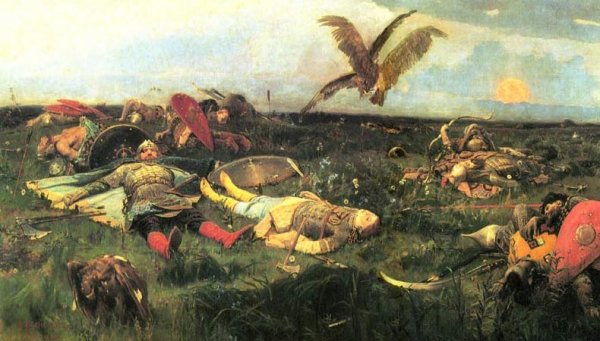 